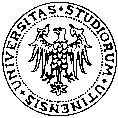 UNIVERSITÀ DEGLI STUDI DI UDINEDIPARTIMENTO DI SCIENZE AGROALIMENTARI,  AMBIENTALI E ANIMALICorso di Laurea in Scienze per l’Ambiente e la NaturaTesi di LaureaTITOLO Relatore: 							Laureando:Prof…….							………………Correlatore:………….ANNO ACCADEMICO 20../20..